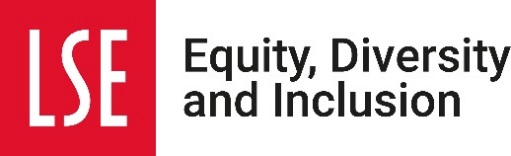 Before completing this form, please refer to the supporting guidance documents.The aim of an equality impact assessment (EIA) is to consider the equality implications of your policy, practice, function or service on different groups of staff and students, and consider if there are ways to proactively advance equality.Where further guidance is needed, please contact your EDI Network representative or the EDI team at edi@lse.ac.uk.Once this has been signed off by your head of department, please alert the EDI team of its completion, and decide whether it should be published on your webpages.1. Project Details1. Project DetailsName of the policy, practice, service or function being assessed, and a brief overview of its aims and objectivesIs it new or existing?Department or Division responsibleWho has been involved in completing the EIADate of completion2. Evidence Gathering and Engagementa. What evidence has been used for this assessment? For example, national statistics, LSE statistics, b. Who have you engaged and consulted with as part of your assessment?3. Impact on different groups of staff and students3. Impact on different groups of staff and studentsSpecific groups to considerPotential impact on this group of staff and students and actions taken to mitigate impact and advance equality, diversity and inclusionAgeStaff and students of different agesDisabilityDisabled staff and students, including those with mental health issues.Gender reassignmentTrans staff and students, and non-binary staff and studentsMarriage and civil partnershipA person has the protected characteristic of marriage and civil partnership if the person is married or is a civil partner.Pregnancy and maternityRaceStaff and students from minority ethnic backgrounds and international staff and studentsReligion or belief Staff and students with different religions and/or beliefsSex Both men and womenSexual orientation LGBTQ+ staff and studentsPeople with caring responsibilitiesStaff and students from lower socio-economic backgroundsIntersectionality (include any other relevant information relating to the intersection of any of these protected groups) 4. Action Planning4. Action Planning4. Action PlanningIssue IdentifiedPlanned ActionLead and Timeframe5. Monitoring and ReviewHow will you monitor the impact of your project once it has been put into effect?At which committee(s) have these EDI considerations been discussed:Sign off from Head of Department or Service:Review Date: